04.10.2023 Г. № 77РОССИЙСКАЯ ФЕДЕРАЦИЯИРКУТСКАЯ ОБЛАСТЬУСТЬ-КУТСКИЙ РАЙОНАДМИНИСТРАЦИЯЗВЕЗДНИНСКОГО ГОРОДСКОГО ПОСЕЛЕНИЯПОСТАНОВЛЕНИЕО СОЗДАНИИ КОМИССИИ ПО ПРЕДУПРЕЖДЕНИЮИ ЛИКВИДАЦИИ ЧРЕЗВЫЧАЙНЫХ СИТУАЦИЙ ИОБЕСПЕЧЕНИЮ ПОЖАРНОЙ БЕЗОПАСНОСТИ НАТЕРРИТОРИИ ЗВЁЗДНИНСКОГО МУНИЦИПАЛЬНОГО ОБРАЗОВАНИЯВ соответствии с Федеральными законами от 21 декабря 1994 года № 68-ФЗ «О защите населения и территории от чрезвычайных ситуаций природного и техногенного характера», от 21 декабря 1994 года № 69-ФЗ «О пожарной безопасности», от 6 октября 2003г. № 131-ФЗ «Об общих принципах организации местного самоуправления в Российской Федерации, постановлением Правительства Российской Федерации от 30.12.2003г. № 794 «О единой государственной системе предупреждения и ликвидации чрезвычайных ситуаций», руководствуясь ст. 47 Устава Звёзднинского городского поселения Усть-Кутского муниципального района Иркутской области,ПОСТАНОВЛЯЮ:1.Создать комиссию по предупреждению и ликвидации чрезвычайных ситуаций и обеспечению пожарной безопасности на территории Звёзднинского муниципального образования.2.Утвердить положение о комиссии по предупреждению и ликвидации чрезвычайных ситуаций и обеспечению пожарной безопасности на территории Звёзднинского муниципального образования (приложение № 1).3.Утвердить состав комиссии по предупреждению и ликвидации чрезвычайных ситуаций и обеспечению пожарной безопасности на территории Звёзднинского муниципального образования (приложение № 2).4.Признать утратившим силу постановление администрации Звёзднинского муниципального образования от 05.10.2022г. № 81 «О внесении изменений в состав комиссии по предупреждению и ликвидации чрезвычайных ситуаций и обеспечению пожарной безопасности на территории Звёзднинского муниципального образования».5.Признать утратившим силу постановление администрации Звёзднинского муниципального образования от 31.03.2023г. № 29 «О создании комиссии по предупреждению и ликвидации чрезвычайных ситуаций и обеспечению пожарной безопасности на территории Звёзднинского муниципального образования»6.Обнародовать данное постановление на официальном сайте Администрации Звёзднинского городского поселения www.Звёздный-адм.рф.;7.Контроль исполнения данного постановления оставляю за собой.Глава Звёзднинскогомуниципального образованияВ.С. БорисовПриложение №1 к ПостановлениюАдминистрации Звёзднинскогогородского поселения от 04.10.2023г. № 77ПОЛОЖЕНИЕО создании комиссии по предупреждению и ликвидации чрезвычайных ситуацийи обеспечению пожарной безопасности на территорииЗвезднинского муниципального образования1.Общие положения1.1. Настоящее Положение определяет основные задачи, организацию и порядок работы комиссии по предупреждению и ликвидации чрезвычайных ситуаций и обеспечению пожарной безопасности на территории Звёзднинского муниципального образования (далее – КЧС и ОПБ). 1.2. КЧС и ОПБ в своей работе руководствуется Федеральным законом от 21 декабря 1994 г. № 68-ФЗ «О защите населения и территорий от чрезвычайных ситуаций природного и техногенного характера», постановлением Правительства Российской Федерации от 30 декабря 2003 г. № 794 «О единой государственной системе предупреждения и ликвидации чрезвычайных ситуаций, другими нормативными актами Российской Федерации, Иркутской области и Усть-Кутского муниципального района в области предупреждения и ликвидации чрезвычайных ситуаций и обеспечения пожарной безопасности, а также настоящим Положением.1.3. Рабочим органом КЧС и ОПБ является Администрация Звёзднинского городского поселения.2.Основные задачи комиссииОсновными задачами комиссии являются:Разработка предложений по реализации на территории Звёзднинского муниципального образования мероприятий по предупреждению и ликвидации чрезвычайных ситуаций, обеспечению пожарной безопасности, обеспечению безопасности людей на водных объектах, а тате повышения устойчивости функционирования объектов экономики.2.2 организация взаимодействия органов управления и сил звена территориальной подсистемы единой государственной системы предупреждения и ликвидации чрезвычайных ситуаций на территории Звёзднинского муниципального образования (далее – ТП РСЧС Звёзднинского муниципального образования) при решении вопросов в области предупреждения и ликвидации чрезвычайных ситуаций и обеспечения пожарной безопасности;организация проведения мероприятий по предупреждению и ликвидации чрезвычайных ситуаций, обеспечению пожарной безопасности, а также повышению устойчивости работы потенциально опасных объектов и объектов жизнеобеспечения Звёзднинского муниципального образования и контроль за их выполнением;2.2 организация наблюдения и контроля за состоянием потенциально опасных объектов, прогнозирование чрезвычайных ситуаций;2.3 обеспечение готовности органов управления, сил и средств звена ТП РСЧС Звёзднинского муниципального образования к действиям в чрезвычайных ситуациях, а также создание и поддержание в состоянии готовности пунктов управления;2.4 организация разработки нормативных правовых актов в области защиты населения и территории Звёзднинского муниципального образования от чрезвычайных ситуаций и обеспечению пожарной безопасности;2.5 участие в разработке и реализации программ по предупреждению и ликвидации чрезвычайных ситуаций и обеспечению пожарной безопасности;2.6 внесение предложений по созданию резервов финансовых и материальных ресурсов;2.7 руководство работами по ликвидации чрезвычайных ситуаций, привлечение организаций и населения к этим работам;2.8 установление режима доступа и пребывания в районе чрезвычайных ситуаций и организация мер по охране общественного порядка;2.9 информирование заинтересованных организаций и населения о положении дел и результатах работ по ликвидации чрезвычайных ситуаций;2.10 руководство подготовкой населения, должностных лиц звена ТП РСЧС Звёзднинского муниципального образования к действиям в чрезвычайных ситуациях;2.11 планирование и организация эвакуации населения, размещение жизнеобеспечение эвакуированного населения и возвращение его после ликвидации чрезвычайных ситуаций в места постоянного проживания;2.12 организация сбора и обмена информацией в области защиты населения, материальных ценностей от чрезвычайных ситуаций.2.13 Рассмотрение вопросов о привлечении сил и средств гражданской обороны к организации и проведению мероприятий по предотвращению и ликвидации чрезвычайных ситуаций в порядке, установленном федеральным законодательством.3. Функции комиссииКомиссия с целью выполнения возложенных на нее задач осуществляет следующие функции:3.1 рассматривает в пределах своей компетенции вопросы в области предупреждения и ликвидации чрезвычайных ситуаций и обеспечения пожарной безопасности;3.2 разрабатывает и вносит на рассмотрение главы Звёзднинского муниципального образования, предложения по вопросам, связанным с предупреждением и ликвидацией чрезвычайных ситуаций, обеспечением пожарной безопасности, промышленной и экологической безопасности;3.3 организует прогнозирование и оценку обстановки на территории Звёзднинского муниципального образования, которая может сложиться в результате чрезвычайных ситуаций природного и техногенного характера;3.4 организует разработку и реализацию мер, направленных на предупреждение и ликвидацию чрезвычайных ситуаций, и обеспечение пожарной безопасности;3.5 разрабатывает предложения по развитию и обеспечению функционирования звена ТП РСЧС Звёзднинского муниципального образования;3.6 разрабатывает и планирует проведение мероприятий по предупреждению чрезвычайных ситуаций, обеспечению пожарной безопасности, уменьшению ущерба от них и защите населения и территорий Звёзднинского муниципального образования;3.7 разрабатывает предложения по ликвидации чрезвычайных ситуаций;3.8 вносит предложения по порядку финансирования выполняемых работ по предупреждению и ликвидации чрезвычайных ситуаций, обеспечению пожарной безопасности;3.9 организует подготовку органов управления и сил звена ТП РСЧС Звёзднинского муниципального образования, обучение населения действиям в условиях угрозы возникновения и возникновении чрезвычайных ситуаций;3.10 принимает решение о проведении эвакуационных мероприятий при угрозе возникновения или возникновении чрезвычайных ситуаций муниципального характера. Взаимодействует с эвакуационной комиссией Звёзднинского муниципального образования по вопросам планирования и организации эвакуации населения, размещения эвакуированного населения Звёзднинского муниципального образования.3.11 руководит аварийно-спасательными работами при возникновении чрезвычайной ситуации.4.Права комиссииКомиссия в пределах своей компетенции имеет право:4.1 КЧС и ОПБ в пределах своей компетенции имеет право:4.2. запрашивать у государственных и иных организаций необходимые материалы и информацию;4.3 заслушивать на своих заседаниях информацию государственных и иных организаций;4.4 привлекать для участия в своей работе представителей государственных и иных организаций по согласованию с их руководителями;4.5 создавать рабочие группы по направлениям деятельности КЧС и ОПБ из числа специалистов администрации Звёзднинского муниципального образования, государственных и иных организаций по согласованию с их руководителями, определять полномочия и порядок их работы;4.6 вносить в установленном порядке в администрацию Звёзднинского муниципального образования предложения по вопросам, требующим решения на уровне района, краевых органов исполнительной власти;4.7 в пределах своей компетенции принимать решения, направленные на защиту населения и территорий, обеспечение пожарной безопасности, обязательные для выполнения всеми организациями, учреждениями на территории Звёзднинского муниципального образования;4.8 осуществлять контроль за подготовкой и готовностью сил и средств звена ТП РСЧС Звёзднинского муниципального образования;4.9. привлекать в установленном порядке силы и средства, входящие в состав звена ТП РСЧС Звёзднинского муниципального образования и другие силы, расположенные на территории Звёзднинского муниципального образования к выполнению аварийно-спасательных и других неотложных работ;4.10 устанавливать в зонах чрезвычайных ситуаций особый режим работы организаций, учреждений, а также порядок въезда и выезда граждан и их поведения;4.11 информировать органы прокуратуры и надзорные органы Главного управления МЧС России по Иркутской области о фактах невыполнения законодательства в области защиты населения и территорий от чрезвычайных ситуаций, обеспечения пожарной безопасности, создании предпосылок к возникновению чрезвычайных ситуаций, непринятия мер по защите жизни и сохранению здоровья людей;4.12 привлекать по согласованию с руководством, специалистов организаций на территории Звёзднинского муниципального образования к проведению экспертизы потенциально опасных объектов и контролю безопасности функционирования таких объектов.4.13 приводить в готовность органы управления, силы и средства организаций на территории Звёзднинского муниципального образования.5. Состав комиссии5.1. Председателем комиссии является глава Звёзднинского муниципального образования, который руководит деятельностью комиссии и несет ответственность за выполнение возложенных на нее задач.5.2 Состав комиссии утверждается постановлением Администрации Звёзднинского городского поселения.6. Организация работы комиссии6.1 Для повышения оперативности принятия решений, выявления причин ухудшения обстановки, выработки предложений и организации работ по предотвращению чрезвычайных ситуаций, оценки их характера, а в случае возникновения – выработки предложений по локализации и ликвидации чрезвычайных ситуаций, защите населения и территорий, их реализации непосредственно в районе бедствия КЧС и ОПБ Звёзднинского муниципального образования направляет оперативную группу. При возникновении чрезвычайных ситуаций на оперативную группу КЧС и ОПБ возлагается руководство работами по их ликвидации. Состав оперативной группы формируется из состава КЧС и ОПБ Звёзднинского муниципального образования с привлечением необходимых специалистов из других организаций. В чрезвычайных ситуациях организации, для руководства работами по соответствующим направлениям, могут выделять рабочие группы, которые работают под общим руководством оперативной группы КЧС и ОПБ Звёзднинского муниципального образования. 6.2 Работа КЧС и ОПБ организуется по утверждённым планам работы. Заседания КЧС и ОПБ проводятся по мере необходимости, но не реже одного раза в квартал. Организация деятельности комиссии возлагается на ведущего специалиста по ГО ЧС и ПБ администрации Звёзднинского муниципального образования. Доведение решений комиссии до сведения исполнителей, контроль исполнения возлагаются на секретаря комиссии.Оповещение членов комиссии производится секретарём комиссии по распоряжению председателя комиссии или в его отсутствие замещающим его лицом.Председатель КЧС и ОПБ несёт персональную ответственность за выполнение возложенных на комиссию задач и законность принимаемых решений.6.3 Заседание КЧС и ОПБ считается правомочным, если присутствует не менее половины её состава.Члены КЧС и ОПБ принимают участие в её заседаниях без права замены. В случае невозможности присутствия члена КЧС и ОПБ на заседании, он имеет право представить свое мнение по рассматриваемым вопросам в письменной форме.Вопросы о деятельности конкретных организаций в области предупреждения и ликвидации чрезвычайных ситуаций, обеспечения пожарной безопасности рассматриваются на заседаниях КЧС и ОПБ в присутствии их руководителей.Заседания комиссии проводит председатель или по его поручению его заместитель.Решения КЧС и ОПБ принимаются простым большинством голосов присутствующих на заседании членов КЧС и ОПБ. В случае равенства голосов решающим является голос председателя КЧС и ОПБ.Решения КЧС и ОПБ оформляются в виде протоколов, которые подписываются председателем КЧС и ОПБ (или его заместителем, председательствующим на заседании) и секретарём комиссии.Решения КЧС и ОПБ, принимаемые в соответствии с её компетенцией по ликвидации чрезвычайной ситуации являются обязательными для исполнения всем государственными и иными организациями на территории Звёзднинского муниципального образования.При угрозе возникновения (возникновении) чрезвычайной ситуации проводятся внеплановые (внеочередные) заседания.При необходимости в соответствии с рассматриваемыми вопросами на заседание комиссии приглашаются руководители заинтересованных органов государственной власти, учреждений и предприятий района.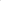 7. Последовательность действий КЧС и ОПБ Звёзднинского муниципального образования при возникновении чрезвычайных ситуаций7.1. При угрозе возникновения чрезвычайной ситуации КЧС И ОПБ поселения разрабатывает и докладывает главе Звёзднинского муниципального образования предложения по проекту решения, которые включают:- краткие выводы из оценки обстановки;- объём возможных спасательных и других неотложных работ, очередность их проведения;- состав имеющихся сил и средств, предложения по их распределению и использованию;- задачи создаваемым группировкам сил по направлениям их действий и объектам работ;- порядок обеспечения проводимых мероприятий, действий сил звена ТП РСЧС Звёзднинского муниципального образования и других привлекаемых сил;- порядок организации взаимодействия и управления.7.2. При проведении аварийно-спасательных и других неотложных работ КЧС и ОПБ в ходе проведения аварийно-спасательных и других неотложных работ:- поддерживает устойчивую связь с вышестоящими, подчиненными органами управления, оперативными группами, развернутыми в районе ЧС, а также при необходимости, с соседними муниципальными образованиями;- осуществляет сбор данных, анализ и оценку обстановки, докладывает начальникам расчеты, выводы и предложения;- осуществляет оценку объема и характера предстоящих работ, ведет учёт их выполнения;- вносит уточнения в разработанные планы и доводит задачи до подчиненных и взаимодействующих органов управления, контролирует правильность и своевременность их выполнения;- обеспечивает повседневную деятельность председателя КЧС и ОПБ по организации и руководству проводимыми работами;- своевременно докладывает в вышестоящий орган управления о принятых решениях, поставленных задачах и их выполнении.Приложение №2 к ПостановлениюАдминистрации Звёзднинскогогородского поселения от 04.10.2023г. №77СОСТАВКомиссии по предупреждению и ликвидации чрезвычайных ситуаций и обеспечению пожарной безопасности на территории Звёзднинского муниципального образования№ДолжностьФ.И.О.ТелефонОповещение1.Председатель комиссииБорисов Василий Сергеевич8-908-640-14-458(39595)72-2-08секретарь2.Заместитель председателя комиссииПопова Анастасия Вячеславовна8-904-155-32-178(39595)72-2-31секретарь3.Секретарь комиссииЛопаткина Ирина Мунавировна8-950-082-67-398(39595)72-2-31секретарьЧлены комиссииЧлены комиссииЧлены комиссииЧлены комиссииЧлены комиссии4.Председатель Думы Звёзднинского городского поселенияСтолбов Борис Сергеевич8-908-653-92-66секретарь5.Начальник РЖД ст. ЗвёзднаяНоздрачева Тамара Тимофеевна8-908-643-94-57секретарь6.Директор МОУ СОШ п.г.т. ЗвёздныйНикитчук Галина Викторовна8-950-109-84-628(39565)20-2-40секретарь7.Директор МКУК «КДЦ»Сахаровская Светлана Анатольевна8-950-113-71-068(39565)72-2-02секретарь8.Заведующая амбулаторией п.г.т. ЗвёздныйПопова Ирина Александровна8-950-123-68-078(39565)72-2-23секретарь9.Заведующая детским садом №42Евстифеева Елена Геннадьевна8-950-107-94-89секретарь10.Заведующая магазином «Таюра»Селина Людмила Александровна8-952-611-65-51секретарь